ContentsWelcome	2About Us	3Our Primary Schools:	3Our Secondary Schools:	3Our Special Schools:	3Our Remarkable Learning Environment	5BECKFOOT TRUST SCHOOLS	5REMARKABLE LEARNING ENVIRONMENTS	5Working for the Trust	5Advert Template	6Job Description Template	7Person Specification Template	9Application Process	11WelcomeWelcome Message from the CEO of Beckfoot Trust: David HornThank you for taking an interest in Beckfoot Trust. We are a highly successful cross phase multi academy trust established in 2013. We are proud to educate over 7000 learners in ten Bradford schools across Primary, Secondary and Special settings. This includes our Trust 6th Form that opens in September 2019 across four of our sites. We aim to create great schools with remarkable learning environments for each of our students to enjoy learning within and succeed. We do not accept mediocrity. We want to smash some of the glass ceilings that have been built up nationally about levels of potential within our communities. We aim for outcomes that place our schools within the top 20% of similar schools nationally. ………………………………………………………………………………………………………….. Beckfoot TrustWe formed the Trust because we wanted to transform life chances for more Bradford children. We wanted to create a group of great schools that serve their local community. All our schools are comprehensive in character and co-educational. The local authority controls our admission arrangements to ensure that our schools serve local communities. We wanted to do something meaningful to reduce the social divide that exists nationally and locally. To ensure that every child regardless of their social background or physical ability can fulfil their talent. We wanted to see a curriculum in place in every school that requires our pupils to have to think and be articulate. For them to take ownership of their career pathway and expect to be successful in life. For them to grow up embracing the key British values of democracy, the rule of law, individual liberty and mutual respect for and tolerance of those with different faiths and beliefs and for those without faith.All of our schools share similarities yet retain uniqueness. We all share a common approach to school improvement. The effective leadership in schools of the curriculum, teaching quality, behaviour management, pupil attendance, safeguarding, monitoring of academic progress and parental engagement is systemised and monitored centrally. We run finance and governance centrally and provide commercial and business support. All of our schools have a distinct character. We all share the same value statement of ‘Enjoy – Learn – Succeed’ and from there each school has developed its own aspirational and distinct three-year strategic vision shaped by all within their community. Five years in, we can say with confidence that we have made significant progress towards our goal. Three of our schools have now been inspected since joining the Trust and in every case they have improved their grade. Two of the three progressed to ‘Outstanding’ and the third school moved from ‘Special Measures’ to ‘Good’ in less than three years. Across the Trust, significantly more of our pupils are achieving national standards in reading, writing, maths at KS2 and GCSE. The pupil attendance trend is significantly upward and we are financially stable. Saying all that, there is a long way to go. We have only just begun!Investment in people is the key to our future success. We want people to feel that working in a Beckfoot Trust school is a great place to be and that they are led with emotional intelligence by principled, strategic, highly visible and caring leaders. Our People and Talent strategy, supported by our Teaching School, ensures that we focus on maintaining excellent conditions of service for all staff, aligned to national pay and conditions. We invest in leadership development programmes for all. We ensure our schools have dedicated planning time and formalised CPD shaped by high quality appraisal. We are in the process of developing a formalised workload agreement and we survey our staff on this annually. We are creating a more diverse workforce that better reflects the communities we serve.   Probably the most important development has been in the culture of the organisation. The key benefit of a MAT is so that we can collaborate and learn from one another. We trust one another and believe in the collective rather than the individual. We have created a thriving community of schools and system leaders working in formal partnership to create great schools. Colleagues work together across schools, our pupils work alongside one another in arts and sporting events, debating competitions, Oxbridge programmes and much more.  We are generous in sharing best practice and humble enough to know that someone else may have a better idea. We seek joined up solutions.To conclude, we know that this model of working is having an impact for Bradford children. It is lovely to be working in partnership with so many outstanding educationalists who share the same moral purpose. The bottom line is we are building a culture of hope and possibility in our communities.Read more about us across our website and please contact us at BeckfootTrust@beckfoot.org if you would like to visit us and talk about our work in the Trust.David HornFebruary 2019About UsOur Primary Schools:Beckfoot Allerton Primary and Nursery SchoolBeckfoot Allerton Primary and Nursery is a two form entry primary school. They joined the Trust in September 2016. The school was judged ‘outstanding’ by Ofsted prior to joining the Trust. Outcomes have dipped in the last few years however under new leadership the school is rapidly re-establishing itself as a fantastic school. Beckfoot Heaton Primary and NurseryBeckfoot Heaton Primary and Nursery is a 3 form entry primary school. The school joined the Trust in September 2016. The school was judged by Ofsted as ‘requiring improvement’ prior to joining the Trust. The school has made remarkable progress in its first year and is developing a reputation locally and nationally for innovative practice.Beckfoot Priestthorpe Primary SchoolBeckfoot Priestthorpe is a one form entry primary school. They joined the Trust in September 2017. The schools was judged by Ofsted as ‘good’ prior to joining the Trust. This is a rapidly improving school with a clear strategy to progress from good to great. Beckfoot NessfieldBeckfoot Nessfield joined the Trust in September 2018. A change in leadership of the school from January 2018 has transformed the progress of the school. Our Secondary Schools:Beckfoot SchoolBeckfoot School formed the Trust in 2013. It is an 11-18 secondary school with 1625 pupils. The school secured an outstanding Ofsted judgement in 2014. It established a Teaching School in 2015 and secured a ‘World Class Quality mark’ in 2016.Beckfoot Oakbank Beckfoot Oakbank is an 11 -18  secondary school with 1520 pupils. The school joined the Trust in September 2016. The school moved in to a new purpose built accommodation in April 2018. The school was judged by Ofsted as ‘requiring improvement’ prior to joining the Trust. Under fresh leadership the school has identified a clear strategy to accelerate achievement rapidly.Beckfoot Thornton Beckfoot Thornton is an 11 -18  secondary school with 1446 pupils. The school joined the Trust in September 2016. The school was judged by Ofsted as ‘requiring improvement’ prior to joining the Trust. A change in leadership of the school from April 17 has transformed the progress of the school. Beckfoot Upper HeatonBeckfoot Upper Heaton is an 11 -16  secondary school with 415 pupils. The school joined the Trust in September 2015. The school moved into a new purpose built accommodation in January 2017. The school was judged by Ofsted as ‘special measures’ prior to joining the Trust. The school is being transformed, over subscribed in the lower years and developing outcomes that already place the school in the top 20% of similar schools for progress made in basics. Our Special Schools:HazelbeckHazelbeck is a school for students with special educational needs aged 11 – 19.  It was the first school to join the Trust in 2013. Within 18 months the school had moved from one requiring improvement to outstanding (2015) in every category. It is co-located with Beckfoot School. It is a remarkable school. Beckfoot PhoenixBeckfoot Phoenix is a school for students with special educational needs aged 2 – 11 years old. They joined the Trust in September 2017. The schools was judged by Ofsted as ‘good’ prior to joining the Trust. This is a rapidly improving school with a clear strategy to progress from good to great. Our Remarkable Learning EnvironmentWe are creating schools with a very distinctive culture and ethos. Schools where you sense something magical is happening the moment you enter them We have sought to describe that in this ‘Remarkable Learning Environment’ vision document.BECKFOOT TRUST SCHOOLSREMARKABLE LEARNING ENVIRONMENTSWHO WE ARE AND WHAT WE STAND FORThe Beckfoot Trust is a cluster of cross phase Bradford schools, all located within a 20 minute drive of Beckfoot School, all genuinely comprehensive in character and keen to demonstrate that school to school collaborative practice can create exceptionally successful learning communities.CORE PURPOSEBeckfoot Trust schools will create remarkable learning environments in which students expect success because of their ambitious attitude to learning, the challenge provided by staff and the support they receive at home.MEASURING IMPACTEach school creates outcomes for learners that rank them in the top 20% by comparison with students in similar schools by their first inspection.BY 2019We expect all our schools who joined the Trust before 2017 to be rated either ‘Good’ or ‘Outstanding’ by Ofsted. If not yet inspected, we expect schools to be judged to be ‘Good’ or ‘Outstanding’ by our External Review lead.COLLABORATIVE PRACTICEWe are equal partners and work collaboratively to establish the ‘best idea’. We network. We sow seeds by grouping people together, establishing multiple pockets of collaborative practice across our schools and sharing what we learn.TRUST SUPPORTThe Trust provides a support structure for each school in relation to the following:	Understanding and defining the approach to school improvementDeveloping consistency while respecting uniquenessKnowing schools well and holding them to accountSupporting succession planning through the Identification of talent, deploying and developing leaders.Developing professional development networksTraining teachers to join our schoolsCo-ordinating shared events that celebrate achievementsSecuring strong governance and genuine localengagementProviding commercial efficiency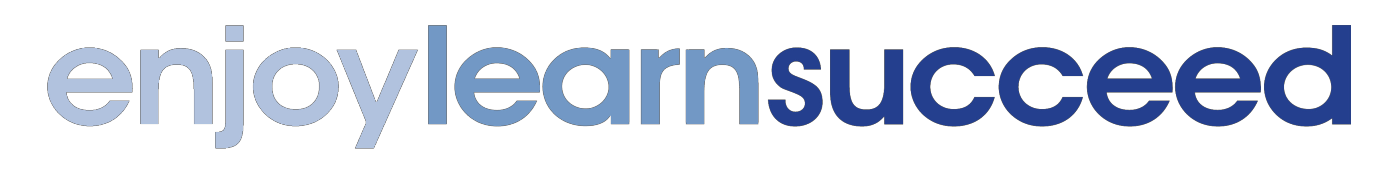 THE 10 KEY FEATURES OF OUR SCHOOLS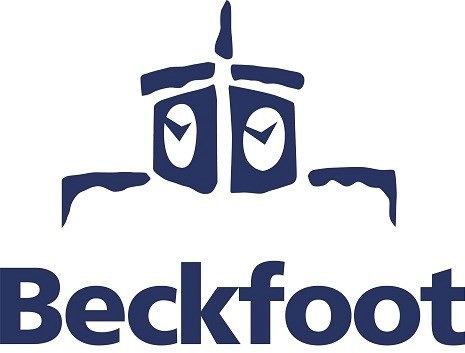 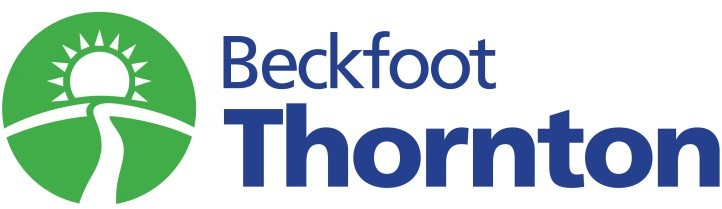 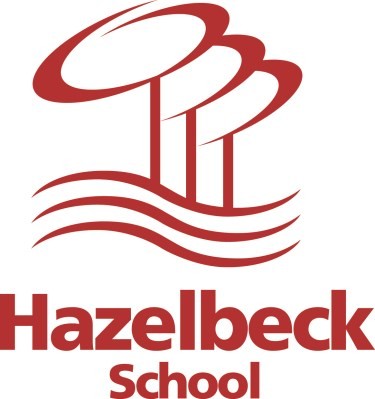 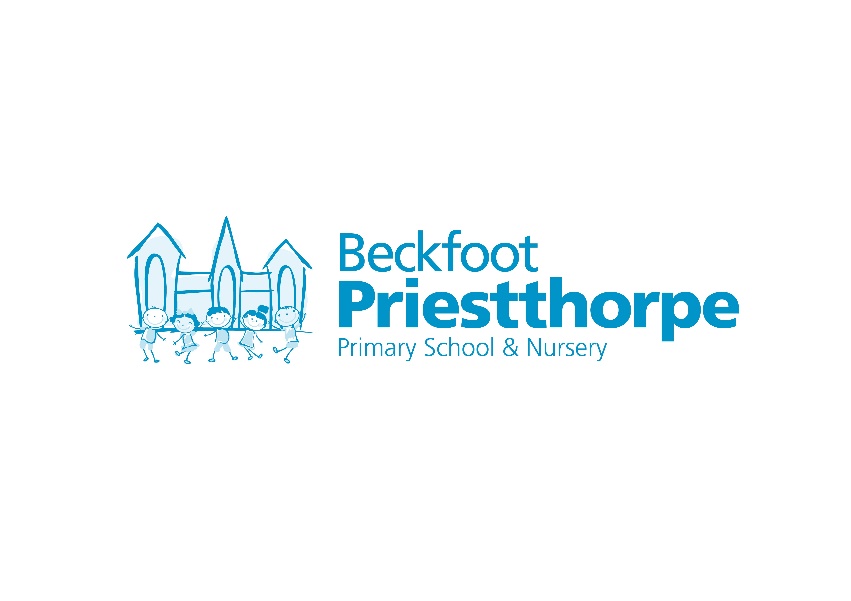 Core Values: All our schools share the same Trust Value statement: ‘Enjoy - Learn - Succeed’. We believe that you have to enjoy learning to be successful.Learners: Every one of our learners, regardless of social background, special educational need or academic starting point, is expected to achieve excellence academically and socially. We want our learners to be literate, numerate and possess good communication skills.Leadership: Our leaders shape the culture, the strategic direction and the climate of our schools. They inspire colleagues. They are highly visible. They distribute leadership effectively and empower colleagues to innovate. They assess impact accurately and hold colleagues to account in an emotionally mature way. They are learners and seek regular feedback on the effectiveness of their leadership from pupils, staff and parents.Curriculum: As a cross phase Trust, our curriculum seamlessly transitions from early years, to primary and then to secondary settings. We prepare our learners to flourish in the adult world by allowing them to learn appropriate knowledge and work related skills, and experience wider learning activities.Quality Teaching: Our teachers design learning. They are experts in planning lessons with clear purpose to ensure that every learner can: a) problem solve,b) work independently and in teams, c) demonstrate leadership,  d) create things  that were  not there before,e) show off what they have learnt, and f) reflect on howto do even better.Climate for Learning: The school creates the climate that allows learning to flourish. Learners feel safe, they are rewarded for great attendance and positive behaviour. They both respect and contribute positively to the community.Staff Welfare and Professional Development: Our staff are cherished. Their work life balance is preserved. Pointless bureaucracy is abandoned. Staff have formally identified time to plan and work collaboratively. Their professional development is paramount and stems from self-reflection and appraisal. We seek to identify talent and promote from within the Trust.Parents: Our schools actively involve parents in all aspects of the school’s activity. They are key partners in supporting their child’s learning. We communicate effectively with them and encourage them to visit the school regularly to discuss their child’s learning and to see them exhibit their work.Data: Data is used Trust wide to gather appropriate information so as to systematically and accurately inform learning development for both learners and staff.Commercial Effectiveness: Every school is cost effective, links in fully to shared service development and is legally compliant in all aspects including safeguarding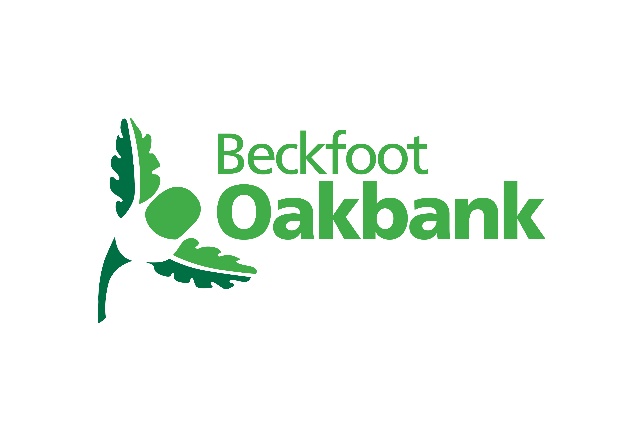 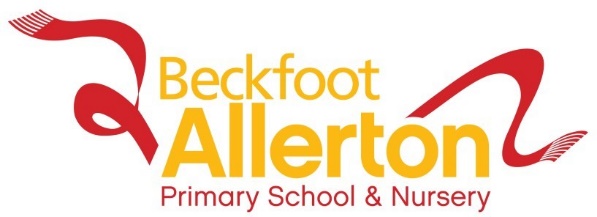 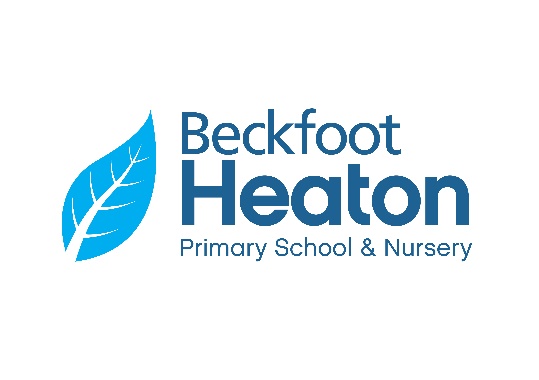 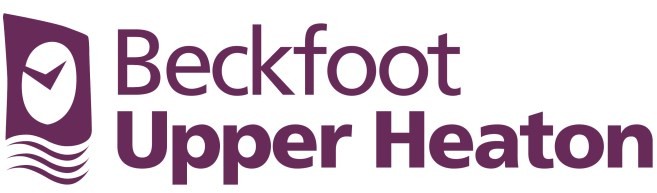 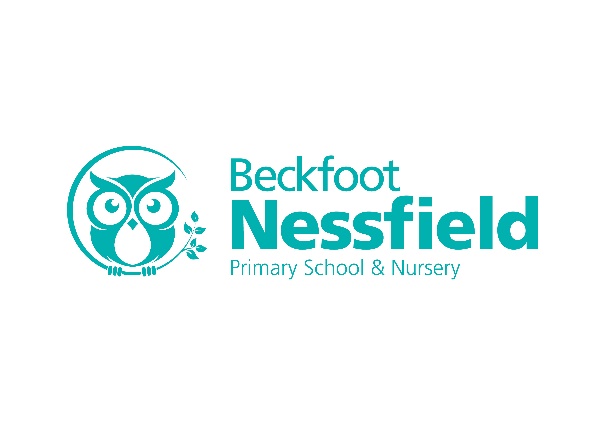 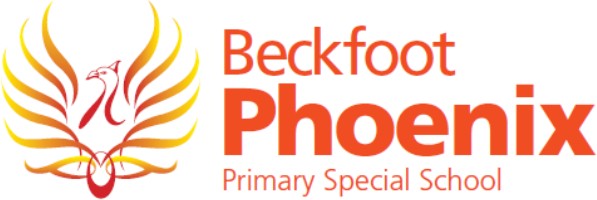 Working for the TrustEnjoy – Learn – SucceedOur Commitment to you:As a member of the Beckfoot Trust you will be a part of a very positive, skilled and aspirational community. You will be well led, professionally developed and cherished. We will ensure you are able to maximise the benefits of working within a successful Trust. This includes:Working for an organisation that has clear values and vision, highly aspirational, child centred, and passionate advocates for comprehensive education. A culture where every student enjoys learning and expects to succeed. Working in schools that are well led. Great leaders positively shape culture and climate. They communicate well and lead by example. Promoting wellbeing and work life balance. Getting the benefit of scale that comes from working within the Trust. Benefit from Trust wide collaborative networks where best practice can be shared to avoid duplication.  This includes common schemes of learning.Providing dedicated Planning time for teachers to work collaboratively to plan great lessons on Monday afternoons. This is in place across all our schools.Easing teacher and staff workload. An absolute commitment to fully embracing best practice nationally with regard to reducing teacher workload. The Trust supports a wide range of wellbeing initiatives that will promote a work/life balance. Our initiatives including: Balanced Workload, Mental Health initiatives, Welfare Groups, Staff Social events.Access to high quality appraisal annually supported by formalised self-reflection. All leaders complete a Trust 360 Self Evaluation annually prior to appraisal. Access through our Teaching School to a very wide range of Trust career stage leadership development programmes. These link into our Trust Succession Planning strategy.  We seek feedback on our effectiveness at regular stages throughout the year. To further improve as an organisation we need to listen to our employees, students and parents to understand their views and to act on feedback.  We have a positive relationship and  formal processes to negotiate and consult with recognised trade unions.Provide a generous approach to a range of flexible working patterns and family friendly policies.Offer a contributory pension that is competitive with those offered elsewhere.Offer additional benefits including a generous Leave of Absence policy and commitment to the Bradford Living Wage that is more attractive than the National Minimum Wage. There is also access to on-site facilities access to a salary sacrifice scheme (childcare vouchers). Our Expectations of a Trust Employee: Embrace the Trust and its values and Vision.High levels of professionalism and a desire to keep learning new things.Be flexible and adaptable in your approach to team working, collaboration and resilience.Embrace performance management initiatives to get the most out of opportunities available.Positivity and a willingness to work hard and go the extra mile.‘Making Beckfoot Trust the employer of choice’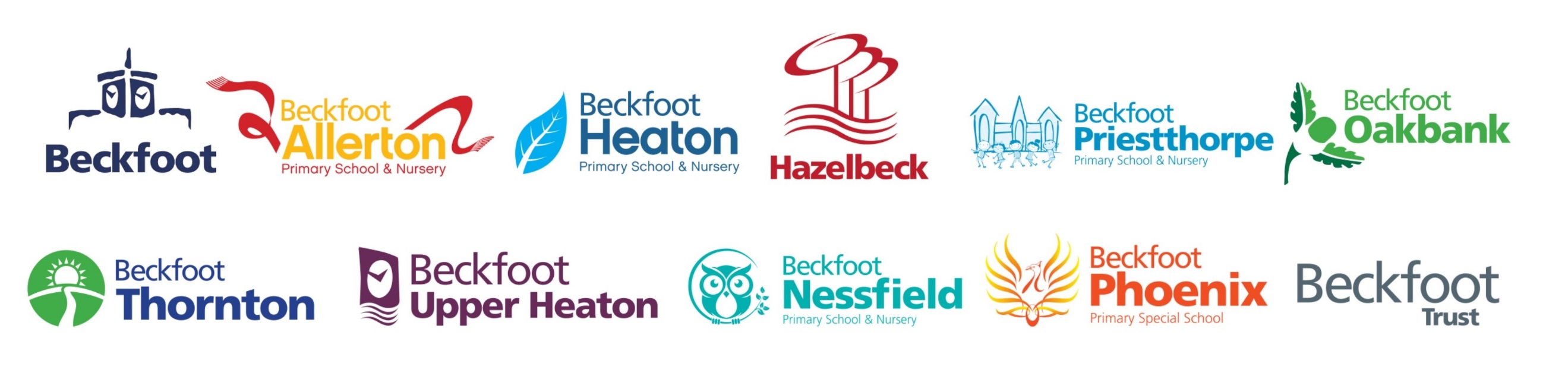 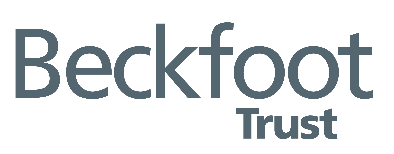 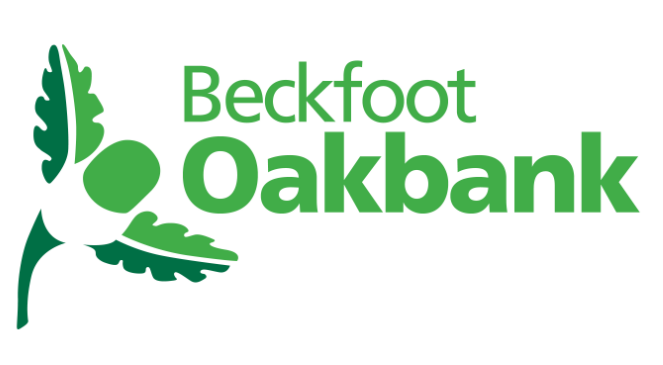 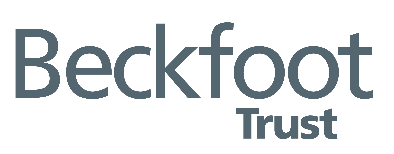 JOB DESCRIPTIONSchool Vision: 	Outstanding progress and achievement for allName: Job Title: 		Teacher Reporting to: 	Faculty LeaderOverall aim: 	To raise attainment and achievement of all students within the curriculum area and to provide accurate data to monitoring, inform and support student progress.To develop and enhance own teaching practice. To assist the Head of Department to ensure the provision of an appropriately broad, balanced, relevant and differentiated curriculum for students studying in the curriculum area, in accordance with the aims of the school and the curricular policies determined by the Governing Body and Headteacher of the school To assist in the effective management and deployment of teaching/associate staff, financial and physical resources within the area to support the teaching and learning To work within the agreed policies and procedures of the LEA, School and Governing Body To carry out the duties of a schoolteacher as set out in the Schoolteacher’s Pay and conditions document  To work to the standards set put in the Professional Standards for Core teachers.Signed: __________________________ (Employee)Signed: __________________________ (Line Manager) Dated:   __________________________ The School reserves the right to amend this document as necessary, after consultation with the individual concerned, in order to reflect changes in organisational requirements and ensure that the future goals of Beckfoot Oakbank are successfully achieved. Beckfoot Oakbank is committed to developing the skills of its people.  If you have any query about your own personal development, please speak to your line manager.Person SpecificationTeacher of Business Studies Application ProcessPlease visit our website www.beckfoottrust.org  - Trust vacancies and download the recruitment pack and application form.How to Apply for our vacancies:Please complete the enclosed application form providing full details of your education and employment history, including any unpaid or voluntary work. Where there are gaps in your employment, please state the reasons why (e.g. gap year, career break, unemployed etc.). Applications should be completed and received by post or email no later than the deadline on the advert. Use the job description and person specification as your guide and give specific examples, where possible, to demonstrate how you match the requirements for this post. We require details of three referees, one of which must be your current or most recent employer. Please provide their names, email addresses and daytime contact numbers. Please sign the declaration on the final page of the application form. If you are submitting your application electronically, you will be required to sign this page if invited for interview. CVs are not accepted as part of the application process. Please ensure you fully complete the relevant application form. If you have a disability that prevents you from completing the application form, please contact the school to discuss. Important Information Applications will be evaluated against the requirements of the post, with those candidates that best fit the requirements being shortlisted. Details of the interview programme will be confirmed after the closing date. If you have not been contacted within one month of the closing date, please assume you have not been shortlisted. In this case, may we thank you in advance for your interest in this post and wish you the very best for the future. We would strongly encourage you to browse our website as it will also give you a good idea of what our school is like. However, no website can replace the experience of coming into the school and seeing us first-hand. We would warmly welcome you to visit our school and If you would like to take advantage of a tour, do please contact the school office to register for a visit. If you have any further queries please do not hesitate to contact the school office who will do everything they can to assist. Safeguarding Children Beckfoot Trust makes reasonable decisions about the suitability of prospective employees based on checks and evidence including: criminal record checks (DBS checks), barred list checks and prohibition checks, together with references and interview information. We look forward to meeting you.BECKFOOT OAKBANK APPLICATION FOR EMPLOYMENT (CONFIDENTIAL)Please complete in black or dark blue ink. Typewritten applications are also acceptable.Post detailsPersonal detailsIMPORTANT NOTES - Rehabilitation of Offenders Act (1974)Posts which involve substantial access to children are exempt from provisions contained within this Act under which the job applicants are entitled to withhold information about any previous criminal background which would otherwise be considered ‘spent’ under the terms of the Act. If the job for which you have applied involves substantial access to children and you have been shortlisted for the post, you will be provided with a form on which you will be asked to disclose any previous criminal background. If you are the successful applicant you will be provided with a Criminal Records Bureau disclosure, application and consent form. Failure to complete this form will result in your application not proceeding any further. The possession of a criminal record will not automatically debar you from consideration for the post for which you have applied. Any information given will be treated as confidential and will only be used in relation to the post for which you have applied.Policy StatementBeckfoot Oakbank l and its employees are committed to the rights of the child, the child’s safety and emotional well being, and the protection of the child from all forms of abuse.EMPLOYMENT HISTORYEDUCATION AND QUALIFICATIONSPlease give details of your education and qualifications. Make sure you include professional qualifications. Please note that if you are appointed to a post where qualifications are an essential requirement you may be asked, before your appointment is confirmed, to present the original copies issued to you by the examining body (photocopies will not be acceptable).OTHER TRAININGList all training undertaken including in-service courses. Please include membership and grade of professional organisations.ADDITIONAL INFORMATIONAll applicants. Use the space below to show you have the skills, knowledge and experience to demonstrate that you meet the criteria specified in the personnel specification. Please include details of home based work, work in the community or with voluntary groups and your leisure interests to support your application. You may use separate sheets if necessary.Applicants for teaching posts. You are strongly advised to submit a separate personal statement in support of your application. This should give any additional relevant information, including details of your professional, subject and leisure interests, and any skills and experience which may be useful in schools.ReferencesIt is our policy to take up references for shortlisted candidates. Please give names and addresses of two referees, one of which should be your present or most recent employer. If you are known to your referee/s by a former name please supply the name by which you were known. If you have not previously been employed, give the name of someone who knows you well. Please do not give the name of a relative as a referee.  Please note that we may seek references from additional former employers whose details have been provided by you in support of your employment history and where your role included working with children or young people.If you are applying for a teaching post and are employed by another LEA or an independent school your employer will be asked to provide a reference, in which the following will be required.  Any reference, must include any disciplinary action taken relating to any offence against children or disadvantaged adults, including any in which the penalty has expired and whether the applicant has been the subject of any child protection concerns and any outcomes.  Please name at least one other referee. If you are not currently employed by an LEA or independent school please name two referees, one of which should be your present or most recent employer. Referees should have direct knowledge of your professional capacities and performance.  Declaration Important NotesImmigration, Asylum and Nationality Act (2006)In accordance with the Immigration, Asylum and Nationality Act 2006, we will require new members of staff to provide documentary evidence that they are entitled to undertake the position applied for/have an ongoing entitlement to live and work in the . Therefore, all candidates shortlisted for interview are required to complete a declaration and to produce acceptable specified documentary evidence at interview.I confirm that I am legally entitled to work in the .Safeguarding Vulnerable Groups Act (2006)The employer is obliged by law to operate a checking procedure for employees who have substantial access to children and young people.I confirm that I am not barred by the ISA from working with or applying to work with children (and/or vulnerable adults if appropriate), or included on the ISA Children’s Barred List (or the ISA Adults Barred List if appropriate). Rehabilitation of Offenders Act (ROA) 1974 (Exceptions) Order 1975 (as amended)Posts which involve substantial access to children are exempt from provisions contained within this Act under which the job applicants are entitled to withhold information about any previous criminal background which would otherwise be considered ‘spent’ under the terms of the Act. If the job for which you have applied involves substantial access to children and you have been shortlisted for the post, you will be provided with a form on which you will be asked to disclose any previous criminal background. If you are the successful applicant you will be provided with an Enhanced Criminal Records Bureau disclosure, application and consent form. Failure to complete this form will result in your application not proceeding any further. The possession of a criminal record will not automatically debar you from consideration for the post for which you have applied. Any information given will be treated as confidential and will only be used in relation to the post for which you have applied.I agree that the appropriate enquiry may be made to the Criminal Records Bureau.Data Protection Act (1998)Information from this application form may be held securely by .   The employers are registered under the Data Protection Act (1998); individuals have the right of access to personal data concerning them.I hereby give my consent for the information provided on this form to be held on computer or other relevant filing systems and to be shared with other accredited organisations or agencies in accordance with the Data Protection Act 1998.DisclosureA candidate for any appointment with the Governing Body must state below any known relationship to any member of the Governing Body or existing employees of the Governing Body when making an application. A candidate failing to disclose such a relationship or seeking to improperly influence the recruitment and selection process shall be disqualified from appointment, or if appointed, shall be liable to dismissal without notice.  Are you related to any member of the Governing Body or existing employees of the Governing Body?                 Yes                     No  If YES, give details:      name …………………………………………………………………………………Equal Opportunity and EmploymentAs an Equal Rights employer, Beckfoot Oakbank l seeks a workforce which reflects the community we serve. We welcome applications from those groups which are under-represented on our staff. Applicants for jobs are judged only on their skills and suitability for the vacancy. To ensure this policy is carried out effectively, we ask all applicants to provide the information requested on this page. It will be used only for administrative and monitoring purposes and will be confidential and not used to discriminate in favour or against any individual applicant.DISABILITYPlease note that you may be required to complete a medical questionnaire and/or consent to a medical examination for certain posts.LANGUAGE SKILLSMAIN RESPONSIBILITIESExpected outcomes / success criteriaTeaching and LearningTeaching and LearningTo plan, prepare and teach lessons to students assigned to her or him according to their educational needs, and in doing so provide high quality lessons that engage studentsHigh Quality lessons High expectations High levels of engagement High levels of attainment and progressTo ensure that principles set out in the learning and teaching policy / learning and teaching manifesto are employed in the classroom.  High quality lessons Development of pedagogyTo develop and share (in consultation with the Head of department and colleagues) a range of stimulating relevant lessons appropriate to the needs of the students, which help to fulfill the aims and objectives of the school.High quality SOW that meet the needs of all studentsTo engage in development and training offered or organised by the head of department, including participation in performance review/appraisal arrangements.Development of skills and pedagogy  Improved knowledge of new initiatives Improved performanceTo liaise with the head of department and appropriate Student Progress Leader in all matters concerned with student achievement, learning and assessment. To monitor and actively follow up student progress of own classes.Improved attainment and progress. Timely communication with familiesIntervention strategies in place.Be a Tutor to an assigned Tutor Group if required, and deliver the tutorial programme. Provide information advice and guidance to students at key points in their learning journeyHigh Quality tutorial programme delivered to all studentsLeadership and ManagementLeadership and ManagementTo ensure every student in lessons is achieving their potential through the effective monitoring of student performance and the development of intervention strategies to address their individual performance needs. (4xi)Assess record and report on the development, progress and attainment of the students assigned to him or her within the school guidelines. Communicating with families as needed.Student performance is being effectively monitored and targets / interventions for improvement set and communicated to the Head of department and relevant Student Progress Leader. (4 x i)Good working relationships are developed with teaching assistants regarding students with different needs. Good practice at is shared across the curriculum team. Behaviour / rewards / attendance policies are being positively implemented  National guidelines are being complied withTo evaluate the effectiveness of own lessons and intervention strategies. (4 x I impact)Improved lessons Effective intervention strategies that lead to improved student progressTo contribute to quality assurance process across the team by taking part in: Lesson observations Peer observations Learning walksRobust and rigorous quality assurance process  Improved quality of teaching and learning Shared understanding of ‘good/outstanding’ lessonsManage your immediate learning environment and teaching equipment so as to create a positive learning environment, conducive to learning and which makes effective use of available resources. Contribute to having a tidy and purposeful team area.A learning environment that makes a positive contribution to students learning.Contribute to team action plans and the whole school SEF / SIP. Ensure team SOPs are being implemented.To support the Curriculum Leader to produce clear and realistic action plans in line with the needs of the team and the SIP. Have a clear understanding of the team action plans and be able to contribute to the achievement of these targets.Curriculum ProvisionCurriculum ProvisionEnsure that the curriculum provision in all lessons provides opportunities for ALL students to maximise their attainment and achievement.Students achieving in line with minimum expected progress predictions and making progress in line with or above NA. Examination entry programme is based on the ‘readiness’ of the student to be successful in the subject area through use of a range of assessments.Community and ethosCommunity and ethosContribute to supporting the head of department in maintaining the schools ethos and values. To provide support to ensure that this happens in the curriculum area and across the school when on duty or moving around.Manage behaviour for learning in line with the school behaviour policy. Contribute to the appointment and induction of new staff. Support the aims and ethos of Oakbank School. Attend and participate in open evenings, celebration events and parent/family evenings. Attend other relevant meetings with other organisations outside school as necessary and share significant points from these with colleagues. Participate in staff training. Attend and make contributions to team and staff meetings Develop links with governors, the local authority and neighboring schools.Implement school policy with regard to registration, student absence, dress code and enforce rules relating to behaviour and health and safety.Consistent application of school policy. Accurate records of attendance. Good behaviour from all studentsGeneralGeneralAttitude To act as a professional and positive ambassador for Oakbank School in order to support the School’s ethos and values. To follow the schools staff code of conduct.Positive / constructive feedback from students / visitors / colleagues is received. To develop positive curriculum links with external agencies that support the work of the school in its drive to be ‘outstanding’ Level of self-motivation and encouragement of others is evident.Policy Development Implement school policy with regard to registration, student absence, dress code and enforce rules relating to behaviour and health and safety. Commitment to high achievement, effective teaching and learning and good student behaviour is demonstrated. Positive and constructive contribution to the development of school policies and procedures. Positive feedback from colleagues.  Strategy Implementation To ensure implement school policies and procedures, and monitor working practices in order to ensure there successful implementationContribute to the discussion to ensure all school policies are up to date and implemented effectively. Provide regular reports at LM meetingsPolicy promotion To actively promote the School’s Equal Opportunities, Health and Safety, Data Protection policies, to ensure that the School operates effectively, fairly, and in line with legislative requirements at all times.Low level of complaints received by the School. Positive working culture is demonstrated. Positive feedback from Performance Appraisal. Positive feedback from Health and Safety audits. Positive feedback from Head of department / colleagues.AttributesAttributesWhere IdentifiedWhere IdentifiedWhere IdentifiedEssentialDesirableApplicationForm/LetterInterviewReferenceQualification/KnowledgeWell qualified Honours Graduate of Business or a related  subjectQualified Teacher statusKnowledge of teaching Key Stage  4Knowledge of teaching Key Stage 5ExperienceExperience of teaching Business Experience of teaching other MSS subjectsExperience of using a variety of teaching stylesExperience of teaching full ability range at Key Stages 4        and 5Evidence of using assessment data to set challenging targets and raise standards of pupils’ achievementsExperience of using tracking systemsDisposition and AttitudeUnderstanding of the way young people learnAbility to communicate effectively with pupils, parents and staff and to work as part of a teamEffective classroom managementWork effectively as an individual and as part of a teamBe prepared to contribute to the department’s extra-curricular programmeWell organised with high level of commitment to teachingGood management and interpersonal skillsComputer literateMotivation andSocial SkillsShow initiativeAbility to deal with pupils in a firm and sensitive mannerPlace importance on self and pupils achieving high standardsSupportive of the school ethosAbility to contribute to other aspects of school lifeJob Title:      Your application should be returned to:Ann Christmas, HR Manager, Oakbank Beckfoot, Oakworth Road, Keighley, West Yorkshire  BD22 7DUEmail: recruitment@oakbank.org.uk Tel: 01535 210111Your application should be returned to:Ann Christmas, HR Manager, Oakbank Beckfoot, Oakworth Road, Keighley, West Yorkshire  BD22 7DUEmail: recruitment@oakbank.org.uk Tel: 01535 210111Your application should be returned to:Ann Christmas, HR Manager, Oakbank Beckfoot, Oakworth Road, Keighley, West Yorkshire  BD22 7DUEmail: recruitment@oakbank.org.uk Tel: 01535 210111Your application should be returned to:Ann Christmas, HR Manager, Oakbank Beckfoot, Oakworth Road, Keighley, West Yorkshire  BD22 7DUEmail: recruitment@oakbank.org.uk Tel: 01535 210111Surname:           Forename(s):           Ms          Mrs          Miss          Mr          Other (Please state):       Previous Surname(s):          Ms          Mrs          Miss          Mr          Other (Please state):       Previous Surname(s):        Home Address:Post Code:      Address to which correspondence should be sent if not home address:Daytime Telephone Number:      Evening Telephone Number:      Email Address: Email Address: Do you hold a current driving licence?                   Yes               NoDo you hold a current driving licence?                   Yes               NoNational Insurance Number:      National Insurance Number:      CURRENT OR MOST RECENT EMPLOYMENT:CURRENT OR MOST RECENT EMPLOYMENT:Post Title:      EMPLOYER’S NAME AND ADDRESS:(Including LEA, name of School, type and group number, if applicable)Telephone:      Dates from/to:      EMPLOYER’S NAME AND ADDRESS:(Including LEA, name of School, type and group number, if applicable)Telephone:      Salary or wage:      EMPLOYER’S NAME AND ADDRESS:(Including LEA, name of School, type and group number, if applicable)Telephone:      Allowances, or additional salary points:      EMPLOYER’S NAME AND ADDRESS:(Including LEA, name of School, type and group number, if applicable)Telephone:      If part time please show weekly hours:      Length of notice or date able to commence:      Brief description of duties:      Reason for wishing to leave (please indicate if you do not intend to resign from your current post):Have you ever lived or worked outside the UK.  Please provide dates and whereabouts/employerWhere did you see this position advertisedPREVIOUS EMPLOYMENTPREVIOUS EMPLOYMENTPREVIOUS EMPLOYMENTPREVIOUS EMPLOYMENTPREVIOUS EMPLOYMENTPREVIOUS EMPLOYMENTEMPLOYER’S NAME AND ADDRESS(inc LEA and type of school if applicable)POSITION HELD(if part time, show weekly hours)SALARY/WAGEDATESFrom             ToDATESFrom             ToREASON FOR LEAVINGFor Headteacher and Deputy Headteacher posts only:Is your current school designated by Ofsted as requiring Special Measures or Notice to Improve?Yes       No  SCHOOL, COLLEGE OR UNIVERSITYQUALIFICATIONSExamination subjects, if applicable, indicate main/subsidiary subjectsRESULT GRADE OR CLASSIFICATIONHOW OBTAINED(Full time, part time or correspondence)PERIOD OF STUDYFrom                  ToPERIOD OF STUDYFrom                  ToApplicants for teaching posts must provide the following information:Date when qualified:                                                           Have you served an induction period?  Yes          No  Were the 3 assessments: SATISFACTORY? FAILURE? Or subject to an EXTENSION? You may wish to provide brief details1.                                       2.                                             3.      In which LEA(s)? Please give details:      Please state class and division of your degree:                                                 Honours:   Yes            No     What age ranges have you been trained to teach?      Your teacher registration number:                                                            Name used when registered:      Are you GTC registered?    Yes:             No:                     Applicants for teaching posts must provide the following information:Date when qualified:                                                           Have you served an induction period?  Yes          No  Were the 3 assessments: SATISFACTORY? FAILURE? Or subject to an EXTENSION? You may wish to provide brief details1.                                       2.                                             3.      In which LEA(s)? Please give details:      Please state class and division of your degree:                                                 Honours:   Yes            No     What age ranges have you been trained to teach?      Your teacher registration number:                                                            Name used when registered:      Are you GTC registered?    Yes:             No:                     Applicants for teaching posts must provide the following information:Date when qualified:                                                           Have you served an induction period?  Yes          No  Were the 3 assessments: SATISFACTORY? FAILURE? Or subject to an EXTENSION? You may wish to provide brief details1.                                       2.                                             3.      In which LEA(s)? Please give details:      Please state class and division of your degree:                                                 Honours:   Yes            No     What age ranges have you been trained to teach?      Your teacher registration number:                                                            Name used when registered:      Are you GTC registered?    Yes:             No:                     Applicants for teaching posts must provide the following information:Date when qualified:                                                           Have you served an induction period?  Yes          No  Were the 3 assessments: SATISFACTORY? FAILURE? Or subject to an EXTENSION? You may wish to provide brief details1.                                       2.                                             3.      In which LEA(s)? Please give details:      Please state class and division of your degree:                                                 Honours:   Yes            No     What age ranges have you been trained to teach?      Your teacher registration number:                                                            Name used when registered:      Are you GTC registered?    Yes:             No:                     Applicants for teaching posts must provide the following information:Date when qualified:                                                           Have you served an induction period?  Yes          No  Were the 3 assessments: SATISFACTORY? FAILURE? Or subject to an EXTENSION? You may wish to provide brief details1.                                       2.                                             3.      In which LEA(s)? Please give details:      Please state class and division of your degree:                                                 Honours:   Yes            No     What age ranges have you been trained to teach?      Your teacher registration number:                                                            Name used when registered:      Are you GTC registered?    Yes:             No:                     Applicants for teaching posts must provide the following information:Date when qualified:                                                           Have you served an induction period?  Yes          No  Were the 3 assessments: SATISFACTORY? FAILURE? Or subject to an EXTENSION? You may wish to provide brief details1.                                       2.                                             3.      In which LEA(s)? Please give details:      Please state class and division of your degree:                                                 Honours:   Yes            No     What age ranges have you been trained to teach?      Your teacher registration number:                                                            Name used when registered:      Are you GTC registered?    Yes:             No:                     COURSE AND TRAINING DETAILSRESULTSWHERE OBTAINEDFULL TIME, PART TIME, RESIDENTIALDATESFrom                           ToDATESFrom                           ToNAME OF REFEREESTATUS OR JOBADDRESS FOR CONTACT1.      Tel. No.:      2.      Tel. No.:      Please note that we will take up references prior to interview, unless you expressly request us not to do so. Please note that we will take up references prior to interview, unless you expressly request us not to do so. Please note that we will take up references prior to interview, unless you expressly request us not to do so. I DECLARE THAT  THE INFORMATION ON THIS  IS CORRECT TO THE BEST OF MY KNOWLEDGE  I NOTE THAT THE WITHHOLDING, FALSIFICATION OR OMISSION OF RELEVANT INFORMATION BY A SUCCESSFUL CANDIDATE  GROUNDS FOR DISCIPLINARY ACTION WHICH  LEAD TO DIMISSAL.Signed:                                                                                                             Date:       CANDIDATES APPLYING FOR EMPLOYMENT ONLINE OR  EMAIL WILL BE REQUIRED TO SIGN  DATE THIS  IF INVITED TO ATTEND AN INTERVIEW. How did you learn of this vacancy?      White  EnglishScottishWelshIrishAny Other White12345MixedWhite & Black White & Black AfricanWhite & AsianAny Other Mixed6789Asian or Asian BritishIndianPakistaniBangladeshiKashmiriAny Other Asian1011121314Black or Black BritishAfricanAny Other Black151617Other Ethnic GroupsChineseAny Other Ethnic Group1819I am:       Female                  MaleDate of Birth:      Job SharingIf this post is full time and it has been advertised as being suitable for job sharing, please tell us whether you are applying for a full time post or willing to job share, or whether you would consider either:Full time     Job share   Either          If you would like to job share this post but are unsure as to whether this is possible please contact the school or department concerned. Beckfoot Oakbank l is committed to providing access to employment opportunities for disabled people. To assist us in carrying out this policy please provide any relevant information which has a substantial and long term adverse effect on your ability to carry out day to day activities. This information will be treated as confidential and will only be used to enable selectors to make a fair assessment of your capabilities, taking into account any adjustments that may be required.Do you consider you have any medical condition or disability which may be covered by the provisions of the Disability Discrimination Act (1995)? Please tick and if you answered YES please give brief details.  No          Yes     (Details):      Do you have any specific requirements to enable you to attend an interview? Please tick. If you answer YES please give brief details.  No          Yes     (Details):      Do you speak or write any languages other than English?SpeakWriteLanguage:      Language:      